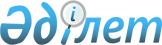 Об утверждении правил проведения раздельных сходов местного сообщества и количественного состава представителей жителей сел для участия в сходе местного сообщества в районе СауранРешение Сауранского районного маслихата Туркестанской области от 2 февраля 2024 года № 116
      В соответствии с пунктом 6 статьи 39-3 Закона Республики Казахстан "О местном государственном управлении и самоуправлении в Республике Казахстан" и приказом Министра национальной экономики Республики Казахстан от 23 июня 2023 года № 122 "Об утверждении Типовых правил проведения раздельных сходов местного сообщества", маслихат района Сауран РЕШИЛ:
      1. Утвердить правила проведения раздельных сходов местного сообщества в районе Сауран согласно приложению 1 к настоящему решению. 
      2. Утвердить количественный состав представителей жителей 12 сельских округов района для участия в сходе местного сообщества сельских округов района Сауран согласно приложению 2 к настоящему решению.
      3. Настоящее решение вводится в действие по истечении десяти календарных дней после дня его первого официального опубликования. Правила проведения раздельных сходов местного сообщества в районе Сауран Глава 1. Общие положения
      1. Настоящие правила проведения раздельных сходов местного сообщества в районе Сауран разработаны в соответствии с пунктом 6 статьи 39-3 Закона Республики Казахстан "О местном государственном управлении и самоуправлении в Республике Казахстан" и устанавливают порядок проведения раздельных сходов местного сообщества жителей города районного значения, села, поселка, сельского округа.
      2. В настоящих Правилах используются следующие основные понятия:
      1) раздельный сход местного сообщества – непосредственное участие жителей (членов местного сообщества) города районного значения, села, поселка, сельского округа, микрорайона, улицы, многоквартирного жилого дома в избрании представителей для участия в сходе местного сообщества;
      2) местное сообщество – совокупность жителей (членов местного сообщества), проживающих на территории соответствующей административно-территориальной единицы, в границах которой осуществляется местное самоуправление, формируются и функционируют его органы. Глава 2. Порядок проведения раздельных сходов местного сообщества
      3. Для проведения раздельного схода местного сообщества территория города районного значения, села, поселка, сельского округа подразделяется на участки (села, микрорайоны, улицы, многоквартирные жилые дома).
      4. На раздельных сходах местного сообщества избираются представители для участия в сходе местного сообщества в количестве не более трех человек.
      5. Акимом города районного значения, села, поселка и сельского округа созывается и организуется проведение раздельного схода местного сообщества в пределах села, микрорайона, улицы, многоквартирного жилого дома.
      При наличии в пределах микрорайона или улицы многоквартирных домов раздельные сходы многоквартирного дома не проводятся.
      6. О времени, месте созыва раздельных сходов местного сообщества и обсуждаемых вопросах население местного сообщества оповещается акимом города районного значения, села, поселка, сельского округа не позднее чем за десять календарных дней до дня его проведения через средства массовой информации или иными способами.
      7. Перед открытием раздельного схода местного сообщества проводится регистрация присутствующих жителей соответствующего села, микрорайона, улицы, многоквартирного жилого дома.
      Не допускается участие в раздельном сходе местного сообщества несовершеннолетних лиц, лиц, признанных судом недееспособными, а также лиц, содержащихся в местах лишения свободы по приговору суда.
      Раздельный сход местного сообщества считается состоявшимся при участии не менее десяти процентов жителей (членов местного сообщества), проживающих в данном селе, микрорайоне, улице, многоквартирном доме.
      8. Раздельный сход местного сообщества открывается акимом города районного значения, села, поселка, сельского округа или уполномоченным им лицом.
      Председателем раздельного схода местного сообщества является аким города районного значения, села, поселка, сельского округа или уполномоченное им лицо.
      На раздельном сходе местного сообщества ведется протокол, для оформления протокола раздельного схода местного сообщества открытым голосованием избирается секретарь.
      9. Кандидатуры представителей жителей села, микрорайона, улицы, многоквартирного жилого дома для участия в сходе местного сообщества выдвигаются участниками раздельного схода местного сообщества в соответствии с количественным составом, утвержденным маслихатом района (города областного значения).
      10. Голосование проводится открытым способом персонально по каждой кандидатуре. Избранными считаются кандидаты, набравшие наибольшее количество голосов участников раздельного схода местного сообщества.
      Председатель раздельного схода пользуется правом решающего голоса в случае, если при голосовании на раздельном сходе местного сообщества голоса участников разделяются поровну.
      11. Протокол раздельного схода местного сообщества подписывается председателем и секретарем и в течение двух рабочих дней со дня проведения раздельного схода передается секретарем схода в аппарат акима соответствующего города районного значения, села, поселка и сельского округа для регистрации.
      На сходе местного сообщества или собрании местного сообщества ведется протокол, в котором указываются:
      1) дата и место проведения схода местного сообщества или собрания местного сообщества;
      2) общее число членов местного сообщества, проживающих на соответствующей территории и имеющих право участвовать в сходе местного сообщества или на собрании местного сообщества;
      3) количество и список присутствующих с указанием фамилии, имени, отчества (при его наличии);
      4) фамилия, имя, отчество (при его наличии) председателя и секретаря схода местного сообщества или собрания местного сообщества;
      5) повестка дня, содержание выступлений и принятые решения. Количественный состав представителей жителей 12 сельских округов района для участия в сходе местного сообщества сельских округов района Сауран сельский округ Ескі Иқан сельский округ Жаңа Иқан  сельский округ Шаға  сельский округ Оранғай  сельский округ Иассы  сельский округ Жүйнек  сельский округ Қарашық сельский округ Бабайқорған  сельский округ Майдантал  сельский округ Жібек жолы  сельский округ Шорнақ сельский округ Үшқайық
					© 2012. РГП на ПХВ «Институт законодательства и правовой информации Республики Казахстан» Министерства юстиции Республики Казахстан
				
      Председатель маслихата района Сауран

С.Байсбаев
Приложение 1 к решению
маслихата района Сауран
от 2 февраля 2024 года №116Приложение 2 к решению
маслихата района Сауран
от 2 февраля 2024 года №116
№
Наименование населенного пункта
Количество представителей для участия в сходе местного сообщества (человек)
1
Ескі Иқан
16
2
МәшҺүр Жүсіп 
1
№
Наименование населенного пункта
Количество представителей для участия в сходе местного сообщества (человек)
1
Ибата
6
2
Ойық
1
3
Ақтөбе
1
№
Наименование населенного пункта
Количество представителей для участия в сходе местного сообщества (человек)
1
Қазақстанның 30 жылдығы
3
2
Бершін төбе
2
3
Шаға
2
№
Наименование населенного пункта
Количество представителей для участия в сходе местного сообщества (человек)
1
Оранғай
5
2
Бостандық
2
3
Қосқорған
2
№
Наименование населенного пункта
Количество представителей для участия в сходе местного сообщества (человек)
1
Еңбекші-Дихан
4
2
Шойтөбе 
1
№
Наименование населенного пункта
Количество представителей для участия в сходе местного сообщества (человек)
1
Жүйнек
6
2
Шекербұлақ
2
3
Шыпан
3
№
Наименование населенного пункта
Количество представителей для участия в сходе местного сообщества (человек)
1
Қарашық
9
2
Кұмтүйін 
2
№
Наименование населенного пункта
Количество представителей для участия в сходе местного сообщества (человек)
1
Бабайқорған
3
2
Абай
2
3
Үлгілі
1
4
Құмайлықас
1
5
Көксарай
1
6
Игілік
1
№
Наименование населенного пункта
Количество представителей для участия в сходе местного сообщества (человек)
1
Ынталы 
2
2
Қаражон 
1
3
Егізқара 
1
№
Наименование населенного пункта
Количество представителей для участия в сходе местного сообщества (человек)
1
Сауран
3
2
Ескі Сауран
2
№
Наименование населенного пункта
Количество представителей для участия в сходе местного сообщества (человек)
1
Шорнақ
4
2
Қосмезгіл 
4
3
Аша
4
№
Наименование населенного пункта
Количество представителей для участия в сходе местного сообщества (человек)
1
Теке
2
2
Нұртас
2
3
Қожанов 
2
4
Жалантөс
1